基本信息基本信息 更新时间：2024-05-19 00:28  更新时间：2024-05-19 00:28  更新时间：2024-05-19 00:28  更新时间：2024-05-19 00:28 姓    名姓    名杨杨年    龄39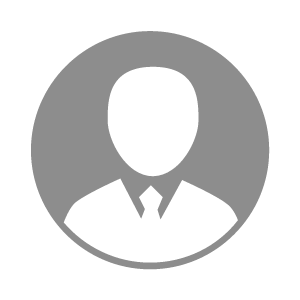 电    话电    话下载后可见下载后可见毕业院校罗庄第一中学邮    箱邮    箱下载后可见下载后可见学    历高中住    址住    址期望月薪5000-10000求职意向求职意向猪饲养员,生物安全专员,农户管理员猪饲养员,生物安全专员,农户管理员猪饲养员,生物安全专员,农户管理员猪饲养员,生物安全专员,农户管理员期望地区期望地区江苏省|山东省江苏省|山东省江苏省|山东省江苏省|山东省教育经历教育经历就读学校：罗庄第一中学 就读学校：罗庄第一中学 就读学校：罗庄第一中学 就读学校：罗庄第一中学 就读学校：罗庄第一中学 就读学校：罗庄第一中学 就读学校：罗庄第一中学 工作经历工作经历工作单位：武汉金龙江苏今农畜牧 工作单位：武汉金龙江苏今农畜牧 工作单位：武汉金龙江苏今农畜牧 工作单位：武汉金龙江苏今农畜牧 工作单位：武汉金龙江苏今农畜牧 工作单位：武汉金龙江苏今农畜牧 工作单位：武汉金龙江苏今农畜牧 自我评价自我评价学习，沟通，务实  细心学习，沟通，务实  细心学习，沟通，务实  细心学习，沟通，务实  细心学习，沟通，务实  细心学习，沟通，务实  细心学习，沟通，务实  细心其他特长其他特长